Mohamed SafafeCivil Quantity Surveyor cum Drafter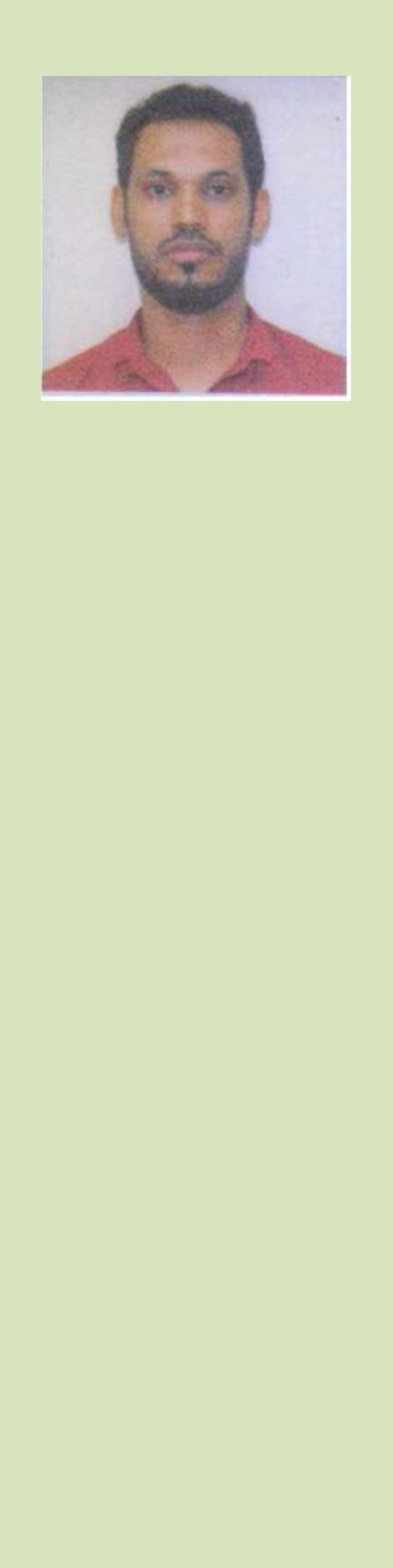 EDUCATIONCAREER OBJECTIVE   To obtain a challenging position that provides me opportunities to exploit my knowledge and extensive development skills to the extreme levels of my ability and to continually upgrade myself to the highest levels of expertise enabling the organization to achieve its target and growth.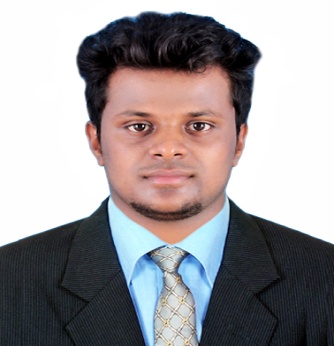 PERSONAL ATTRIBUTESMaster Diploma in Construction Management from the institute of Quantity Surveyors Calicut, India.(Gulf Oriented)Having 1 years of experience as an Quantity Surveyor.Highly proficient in Quantity take off from the drawings.Preparation of measurement sheets and assists in quantity take-off for tenders as per specification.Preparation of Reinforcement schedule for estimating.Checks the allocation of manpower and productivity.Preparation of BOQ.Dedicated, hard working and result oriented.Be quick to learn with strong attention to detail.Having good Communication and Correspondence skills and Co ordination.Master Diploma in Construction ManagementInstitute of Quantity Surveyors Calicut-KeralaCAREERQuantity Surveyor at Centre for Construction Management Calicut-Kerala (Gulf Oriented)(4th July 2016 – 23rd June 2017)Responsibility:Preparation of measurement sheets and Assists in Quantity take-off for tenders and Finishing.Prepare Reinforcement schedule for estimating.Find out  the area for Shuttering.Prepare cost estimates as required and Preparation of BOQ.Assist in estimation of direct costs for tenders and checks the allocation of manpower and productivity.Preparation of BOQ.Weekly site inspection.Projects:  Included Gulf projects : Al injaz, Fa Baker, Tameer, Cleaster and somany projects Site Engineer with Autocad Draftsman at Ijan Builders Tirur-Kerala (5 month from 22nd June 2015) Responsibility:Prepare of working plans and details according to dimensional specification.Modify drawings as directed by the engineer.Checking of drawings and measurements.Submission of drawings to the Panchayath.Site InspectionEDUCATIONAL QUALIFICATIONCompleted Diploma in Civil Engineering (2015) From the Oxford polytechnic,Bengaluru - Department of Technical Education, Bengaluru, Karnataka- India, Completed Vocational Higher Secondary (2011) from the GVHSS Kalpakanchery, Malappuram - Board of Vocational Higer Secondary Examination, Kerala - India.Completed SSLC (2009) from the GVHSS Kalpakanchery, Malappuram - Board of Public Examination Kerala- India.COMPUTER SKILLS             Design software          :    AutoCAD. Adobe Photoshope             Packages                    :    MS office, Adobe.             Operating Systems     :    Windows XP/7/8LANGUAGES KNOWNPERSONAL PROFILE             Fathers Name            :    Aboobacker Poozhikkal             Gender                       :    Male             Date of Expiry             :    11/08/2025             Languages Known     :     English, Malayalam and Tamil             Visa Status	                :     Visit visa, Valid till January 8th, 2018DECLARATIONI hereby declare that all the information given above are true and correct with the best of my knowledge and I bear the responsibility of the above-mentioned particulars.  Place  : Date   :Mohamed SafafeAddress:Abu Dhabi, UAEMobile: 055-6337734 / 056-2912720Address:Abu Dhabi, UAEEmail: mhdsafafe@gmail.comNationality:IndianPassport No: N1213965Date of Birth:06 November 1993Visa Status:Visit VisaLanguagesReadWriteSpeakENGLISHExcellentExcellentExcellentARABICExcellentExcellentAverageMALAYALAMExcellentExcellentExcellent